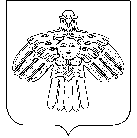 «АВАРИЯЫСЬ МЕЗДАН ПРОФЕССИОНАЛЬНӦЙ СЛУЖБА» КОМИ РЕСПУБЛИКАСА КАНМУ АСШӦРЛУНА УЧРЕЖДЕНИЕГОСУДАРСТВЕННОЕ  АВТОНОМНОЕ УЧРЕЖДЕНИЕ РЕСПУБЛИКИ КОМИ«ПРОФЕССИОНАЛЬНАЯ АВАРИЙНО-СПАСАТЕЛЬНАЯ СЛУЖБА» (ГАУ «СПАС-КОМИ»)ПРИКАЗ№113- ОД                                                                                        09.06.2020 г.г. СыктывкарО мерах по реализации в Государственном автономном учреждении Республики Коми «Профессиональная аварийно – спасательная служба»,в отношении которого Комитет Республики Коми гражданской обороны и чрезвычайных ситуация осуществляет функции и полномочия учредителя, законодательства о противодействии коррупцииВ целях организации работы по профилактике коррупционных и иных правонарушений, а также повышения эффективности деятельности Государственного автономном учреждения Республики Коми «Профессиональная аварийно – спасательная служба», в области противодействия коррупции, приказываю:Утвердить Положение о «Телефоне доверия» Государственного автономного учреждения Республики Коми «Профессиональная аварийно – спасательная служба» (далее Учреждение), в  отношении которого Комитет Республики Коми гражданской обороны и чрезвычайных ситуаций осуществляет функции и полномочия учредителя, по вопросам противодействия коррупции (приложение 1);Назначить, Байкову Светлану Николаевну, старшего инспектора по основной деятельности Учреждения, лицом, ответственным за:Прием звонков, поступивших на «Телефон доверия»;Фиксацию на бумажном носителе текста сообщения, поступившие на «Телефон доверия» Учреждения по вопросам противодействия коррупции;Регистрацию сообщения в Журнале регистрации сообщений граждан и организаций, поступивших по «Телефону доверия» Учреждения по вопросам противодействия коррупции;При наличии в сообщении информации о фактах, указанных в пункте 4 Положения о «Телефоне доверия» Учреждения по вопросам противодействия коррупции, докладывать начальнику Учреждения о них не позднее 1 рабочего дня со дня регистрации сообщения.Обеспечение работы «Телефона доверия» возложить на главного специалиста Учреждения Борцова Андрея Владимировича.Назначить Макагонюка Сергея Николаевича, заместителя начальника  Учреждения ответственным лицом за работу по профилактике коррупционных и иных правонарушений в Учреждении.В случае временного отсутствия Макагонюка С.Н., заместителя начальника Учреждения (отпуск, болезнь, командировка), ответственным лицом за работу по профилактике коррупционных и иных правонарушений в Учреждении приказом начальника Учреждения назначается один из членов комиссии Учреждения по противодействию коррупции.Признать утратившим силу приказ от 10.11.2017 г. № 180-ОД «О мерах по реализации в Государственном автономном учреждении Республики Коми «Профессиональная аварийно – спасательная служба», в отношении которого Комитет Республики Коми гражданской обороны и чрезвычайных ситуация осуществляет функции и полномочия учредителя, законодательства о противодействии коррупции».Контроль исполнения настоящего приказа оставляю за собой.Начальник                                                                              И.Ф. БажуковМорева Юлия СергеевнаПоложениео «Телефоне доверия» Государственного автономного учреждения Республики Коми «Профессиональная аварийно – спасательная служба»по вопросам противодействия коррупции 1. Настоящее Положение устанавливает порядок работы «Телефона доверия» Учреждения по вопросам противодействия коррупции (далее – «Телефон доверия»), организации работы с обращениями граждан, организаций, поступившими по «Телефону доверия», о фактах проявления коррупции в Учреждении. 2. «Телефон доверия» - канал связи с гражданами, организациями, созданный в целях получения дополнительной информации для совершенствования деятельности Учреждения по вопросам противодействия коррупции, оперативного реагирования на возможные коррупционные проявления в деятельности работников Учреждения, а также для обеспечения защиты прав и законных интересов граждан.3. «Телефон доверия» Учреждения - 8 (8212) 288-170.4. По «Телефону доверия»  принимается и рассматривается информация о фактах коррупционных проявлений в действиях работников Учреждения.5. Информация о функционировании «Телефона доверия» и о правилах приема сообщений размещается в подразделе «Противодействие коррупции» официального сайта Учреждения в информационно-телекоммуникационной сети «Интернет».6. «Телефон доверия» устанавливается в кабинете - приемная Учреждения.7. Прием сообщений по «Телефону доверия» осуществляется по следующему графику:с понедельника по четверг - с 08 час. 30 мин. до 17 час. 00 мин. по московскому времени;обед с 12 час. 30 мин. до 13 час. 30 мин. по московскому времени;пятница  с 08 час. 30 мин. до 15 час. 30 мин. по московскому времени;обед с 12 час. 30 мин. до 13 час. 30 мин. по московскому времени8. При ответе на телефонные звонки, поступившие на «Телефон доверия», старший инспектор по основной деятельности Учреждения, обязана:назвать фамилию, имя, отчество, занимаемую должность;пояснить позвонившему, что телефон доверия работает исключительно для информирования о фактах коррупции, с которыми граждане и организации сталкиваются при взаимодействии с работниками Учреждения;предложить гражданину назвать свои фамилию, имя, отчество, название организации, адрес, по которому должен быть направлен ответ, номер телефона для связи;предложить гражданину изложить суть вопроса.9. Все сообщения, поступающие по «Телефону доверия», не позднее 1 рабочего дня со дня их получения подлежат обязательному внесению в Журнал регистрации сообщений граждан и организаций, поступивших по «Телефону доверия» Учреждения по вопросам противодействия коррупции (далее - Журнал), форма которого предусмотрена приложением № 1 к настоящему Положению, и оформляются по форме, предусмотренной приложением № 2 к настоящему Положению.10. Страницы Журнала должны быть пронумерованы, прошнурованы и скреплены печатью учреждения. Журнал и сообщения подлежат хранению в течение трех лет со дня регистрации в Журнале последнего сообщения, после чего передаются в архив.11. Ответ гражданину, организации дается в порядке и сроки, установленные законодательством.12. Сообщения, поступающие по «Телефону доверия», не относящиеся к вопросам, связанным с проявлениями коррупции, анонимные сообщения, а также сообщения, поступающие без указания адреса, по которому должен быть направлен ответ, регистрируются в Журнале, но не рассматриваются.13. Прием, учет и предварительная обработка сообщений о фактах проявления коррупции, поступающих по «Телефону доверия», осуществляется работниками Учреждения, ответственными за организацию работы «Телефона доверия», которые:а) фиксируют на бумажном носителе текст сообщения;б) регистрируют сообщение в Журнале;в) при наличии в сообщении информации о фактах, указанных в пункте 4 настоящего Положения, докладывают о них не позднее 1 рабочего дня со дня регистрации сообщения начальнику Учреждения;г) анализируют и обобщают сообщения, поступившие по «Телефону доверия», в целях разработки и реализации антикоррупционных мероприятий в Учреждении.14. На основании имеющейся информации начальник Учреждения в течение 3 рабочих дней со дня регистрации сообщения принимает решение о направлении сообщения о фактах коррупционной направленности с прилагаемыми к нему материалами в органы прокуратуры Российской Федерации, органы внутренних дел Российской Федерации, органы федеральной службы безопасности Российской Федерации, иные государственные органы.Поступившие сообщения о фактах коррупционной направленности направляются в органы прокуратуры Российской Федерации, органы внутренних дел Российской Федерации, органы федеральной службы безопасности Российской Федерации, иные государственные органы на бумажном носителе с сопроводительным письмом не позднее 10 дней с даты его регистрации. Сообщение о фактах коррупционной направленности может быть направлено как одновременно во все перечисленные государственные органы, так и в один из них в соответствии с их компетенцией.В случае направления сообщения о фактах коррупционной направленности одновременно в несколько государственных органов в сопроводительном письме перечисляются все адресаты с указанием реквизитов исходящих писем.15. Работники учреждения, работающие с информацией, полученной по «Телефону доверия», несут персональную ответственность за соблюдение конфиденциальности полученных сведений в соответствии с законодательством Российской Федерации. Приложение № 1к Положению о «Телефоне доверия»Учреждения  по вопросампротиводействия коррупции(форма)Журнал регистрации сообщений граждан и организаций, поступивших по «Телефону доверия» Государственного автономного учреждения Республики Коми «Профессиональная аварийно – спасательная служба» по вопросам противодействия коррупцииПриложение № 2к Положению о «Телефоне доверия»Учреждения по вопросампротиводействия коррупции(форма)Сообщение,поступившее на «Телефон доверия» Государственного автономного учреждения Республики Коми «Профессиональная аварийно – спасательная служба» по вопросам противодействия коррупции Дата, время:__________________________________________________________________(указывается дата, время поступления сообщения на «Телефон доверия» (число, месяц, год, час, минуты))Фамилия, имя, отчество гражданина, название организации:__________________________________________________________________(указывается Ф.И.О. гражданина, название организации__________________________________________________________________либо делается запись о том, что гражданин не сообщил Ф.И.О., название организации)Адрес, по которому должен быть направлен ответ:__________________________________________________________________(указывается адрес, который сообщил гражданин, __________________________________________________________________либо делается запись о том, что гражданин адрес не сообщил)Контактный телефон:__________________________________________________________________(номер телефона, с которого звонил и/или который сообщил гражданин, либо делается запись о том, что телефон не определился и/или гражданин номер телефона не сообщил)Содержание сообщения:__________________________________________________________________________________________________________________________________________________________________________________________________________________________________________________________________________________________________________________________________________________________________________________________________________________________________________________________________________________________________________________________________________________________________________________________________________________Сообщение принял:__________________________________________________________________(должность, фамилия и инициалы, подпись лица, принявшего сообщение)Приложение 1                                                                    к приказу Учрежденияот 09.06.2020 г. № 113 - ОД№п/пДата (число,месяц, год)и время(час, мин.)регистрации сообщенияФ.И.О.,адрес,телефонабонента(при наличии информации)КраткоесодержаниесообщенияФ.И.О. работника учреждения,зарегистрировавшегосообщение, подписьПринятые меры